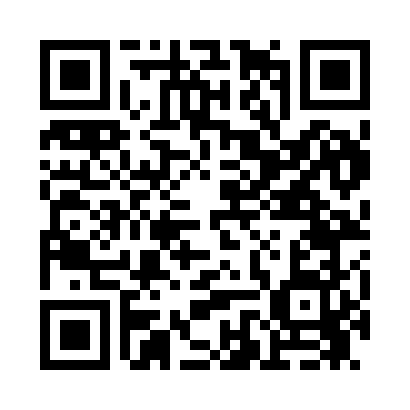 Prayer times for Brush Arbor, Missouri, USAMon 1 Jul 2024 - Wed 31 Jul 2024High Latitude Method: Angle Based RulePrayer Calculation Method: Islamic Society of North AmericaAsar Calculation Method: ShafiPrayer times provided by https://www.salahtimes.comDateDayFajrSunriseDhuhrAsrMaghribIsha1Mon4:185:471:074:588:269:552Tue4:195:481:074:598:269:553Wed4:195:481:074:598:269:554Thu4:205:491:074:598:259:545Fri4:215:491:074:598:259:546Sat4:215:501:084:598:259:537Sun4:225:501:084:598:259:538Mon4:235:511:084:598:249:539Tue4:245:521:084:598:249:5210Wed4:245:521:084:598:249:5111Thu4:255:531:085:008:239:5112Fri4:265:531:085:008:239:5013Sat4:275:541:085:008:239:4914Sun4:285:551:095:008:229:4915Mon4:295:561:095:008:229:4816Tue4:305:561:095:008:219:4717Wed4:315:571:095:008:209:4618Thu4:325:581:095:008:209:4619Fri4:335:581:095:008:199:4520Sat4:345:591:095:008:199:4421Sun4:356:001:094:598:189:4322Mon4:366:011:094:598:179:4223Tue4:376:011:094:598:169:4124Wed4:386:021:094:598:169:4025Thu4:396:031:094:598:159:3926Fri4:406:041:094:598:149:3827Sat4:416:051:094:598:139:3628Sun4:426:051:094:588:129:3529Mon4:436:061:094:588:129:3430Tue4:446:071:094:588:119:3331Wed4:466:081:094:588:109:32